NATIONAL ASSEMBLYQUESTION FOR WRITTEN REPLY QUESTION NO: 696			 				696. Ms V van Dyk (DA) to ask the Minister of Communications: Whether Brand SA conducted any studies to determine the impact of state capture on the brand of the country; if not, why not; if so, what are the relevant details?           NW770EREPLYNot Applicable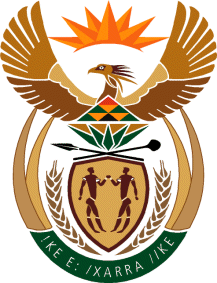 MINISTRY OF COMMUNICATIONS
REPUBLIC OF SOUTH AFRICAPrivate Bag X 745, Pretoria, 0001, Tel: +27 12 473 0164   Fax: +27 12 473 0585Tshedimosetso House,1035 Francis Baard Street, Tshedimosetso House, Pretoria, 1000